Фототаблица осмотра рекламной конструкции расположенной по адресу: ул. Семёна Билецкого, 7/4 от 19.04.2022.Съёмка проводилась в 12 часов 05 минут телефоном Xiaomi RedMi note 9PRO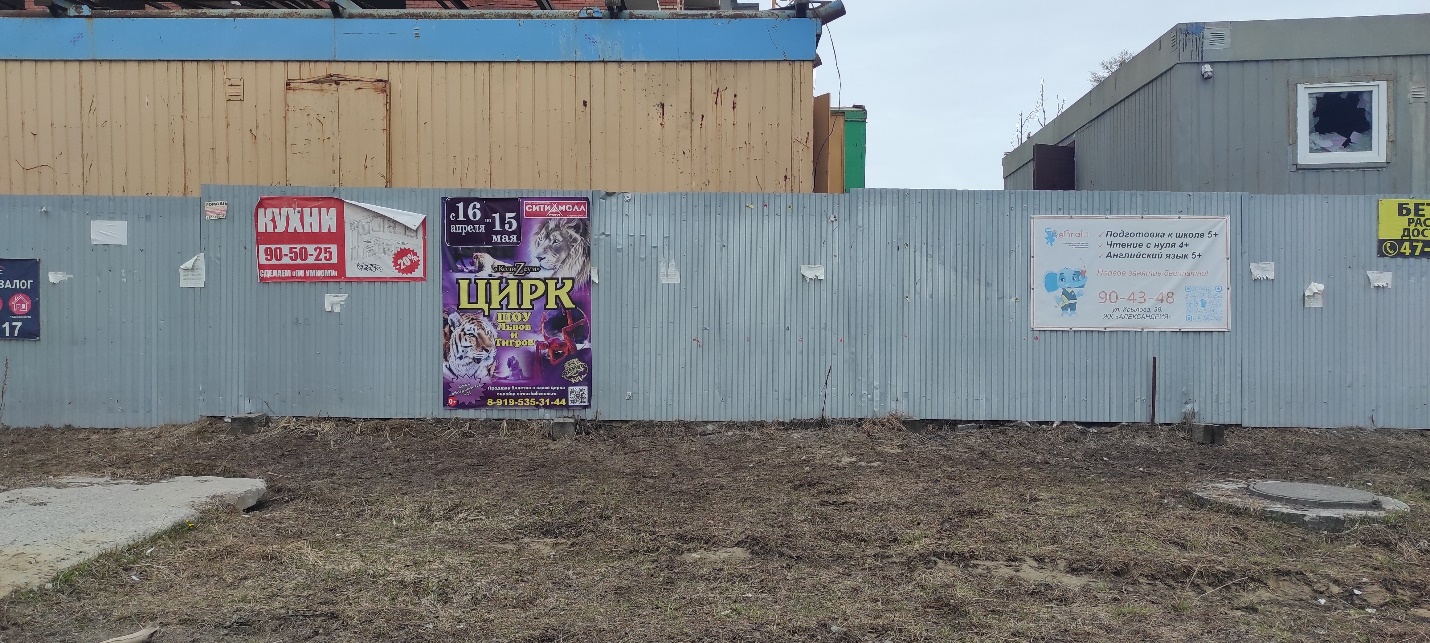 